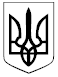 ДЕРЖАВНА СУДОВА АДМІНІСТРАЦІЯ УКРАЇНИН А К А ЗПро затвердження Антикорупційноїпрограми Державної судовоїадміністрації України на 2022-2024 роки Відповідно до статті 19 Закону України "Про запобігання корупції",  частини п’ятої статті 153 Закону України "Про судоустрій і статус суддів" та враховуючи положення Методології управління корупційними ризиками, затвердженої наказом Національного агентства з питань запобігання корупції від 28.12.2021 № 830/21, зареєстрованої у Міністерстві юстиції України 17.02.2022 за № 219/37555,НАКАЗУЮ:1. Затвердити Антикорупційну програму Державної судової адміністрації України на 2022-2024 роки (далі – Антикорупційна програма), що додається. 2. Керівникам самостійних структурних підрозділів Державної судової адміністрації України, начальникам територіальних управлінь Державної судової адміністрації України забезпечити виконання заходів, визначених Антикорупційною програмою.  3. Головному спеціалісту з питань запобігання та виявлення корупції (Петрушко М. М.) надіслати до Національного агентства з питань запобігання корупції у термін не пізніше двох робочих днів з дня видання цього наказу Антикорупційну програму, затверджену цим наказом.4. Ввести в дію Антикорупційну програму з 16 січня 2023 року.5. Управлінню забезпечення діяльності керівництва (Мельнікова М. О.) не пізніше трьох робочих днів з дня прийняття наказу оприлюднити його в розділі "Нормативно-правова база" рубрики "Інше" офіційного вебсайту ДСА України.6. Відділу документального забезпечення та контролю 
(Парубченко Т. В.) довести копію цього наказу до заступників Голови Державної судової адміністрації України, радників Голови Державної судової адміністрації України, керівників самостійних структурних підрозділів Державної судової адміністрації України та начальників територіальних управлінь Державної судової адміністрації України. 5. Контроль за виконанням цього наказу залишаю за собою.Голова Державної судової адміністрації України                  /підпис/                          Олексій САЛЬНІКОВ13 січня 2023 р.                                      Київ№  14         